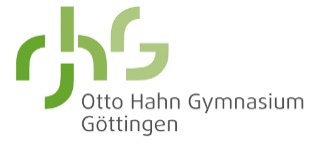 AnmeldebogenSekundarstufe IAnmeldung zum: _______________________				Klasse: __________1. PERSÖNLICHE DATEN (bitte deutlich und in Druckbuchstaben schreiben)1.1 Schülerin / Schüler1.2 Religionsunterricht1.3 Früher besuchte Schule 1.4 Wahl der Fremdsprachen1.5 ELTERN1.5.1 Persönliche Daten der Mutter:1.5.2 Persönliche Daten des Vaters:Falls eine Betreuung / ein Vormund vorhanden ist, bitte die Daten vervollständigen: (Bitte Nachweis vorlegen!)1.5.3 Daten der Kontaktperson:1.6 SORGEBRECHTIGUNG für Schulangelegenheiten gemeinsames Sorgerecht ElternAlleinsorge:     □   Mutter        □   Vaterandere Regelung:  _________________________________________________________________Lebensmittelpunkt (Wohnsitz) des Kindes: im gemeinsamen Elternhausim mütterlichen Haushaltim väterlichen HaushaltWechselmodellAnsprechpartner für Angelegenheiten des täglichen Lebens (bitte unbedingt Position 1.5.3 ausfüllen)___________________________________________________________________________Sonstiges: _________________________________________________________________2. Besonderheiten in der bisherigen Schullaufbahn wie Überspringen einer Klasse UND     besondere Interessen, Hobbies oder Talente (z.B. Mitglied im Verein, Sport, Musik …):3.  Förderbedarf und Fördermaßnahmen bisher (z.B. Schulbegleitung, …):4. Ist bei Ihrem Kind ein sonderpädagogischer Unterstützungsbedarf vorhanden?    Wenn ja, welcher?_________________________________________________________________________5. Gesundheitliche Beeinträchtigungen/Krankheiten: 6. HinweiseBei alleinigem Sorgerecht benötigen wir den Nachweis des alleinigen Sorgerechts, dann ist eine Unterschrift ausreichend.      □ Ich nehme/Wir nehmen zur Kenntnis, dass allgemeine Elternbriefe auch häufig per Email 
      versandt werden.7. Datenschutz bezüglich der Schulhompage des Otto-Hahn-Gymnasiums
      Liebe Eltern, liebe Schülerinnen und Schüler
wenn Sie sich schon einmal die OHG-Homepage (http://www.ohg-goe.net) angesehen haben, werden Sie wissen, wie wichtig es ist, dass auch Fotos von Schülerinnen und Schülern sowie des Kollegiums die aktuellen Artikel und Informationen illustrieren und damit zur positiven Außenwirkung unserer Schule beitragen.Um auch in Zukunft weiterhin über unser vielfältiges Schulleben berichten zu können und dabei die Bestimmungen des Datenschutzes zu berücksichtigen, möchten wir Sie um eine generelle Zustimmung für die Veröffentlichung von Fotos und Texten auf der Hompage bitten. Dazu gehört nach den Bestimmungen des Datenschutzes bei Minderjährigen auch die Zustimmung der Eltern. Dies betrifft Fotos, auf denen Ihr Kind zu sehen ist und Texte, die den Namen Ihres Kindes erwähnen.Die Redaktion wird auch in Zukunft dafür Sorge tragen, dass keine persönlich-keitsverletzenden Artikel und Fotos erscheinen.Sollten Schülerinnen und Schüler, Erziehungsberechtigte oder Lehrerinnen und Lehrer mit der Veröffentlichung von Fotos und Texten nicht einverstanden sein, werden diese selbstverständlich nicht veröffentlicht bzw. umgehend von der Homepage entfernt.Wir hoffen, auf diese Weise unserer besonderen Verantwortung gerecht zu werden und dennoch weiterhin produktiv an der Homepage arbeiten zu können, ohne bei jedem Foto und Artikel Ihre schriftliche Zustimmung einholen zu müssen.Sollten Sie dieser generellen Regelung nicht zustimmen, wenden Sie sich bitte an die Schulleitung.Mit freundlichen Grüßen,Rita Engels(Schulleiterin)Name, Vorname (Schülerin / Schüler): ____________________________________________________________________________________bitte in Druckbuchstaben ausfüllenDatum				    Unterschrift Schülerin / SchülerDatum				    Unterschrift Sorgeberechtige(r)8. Religionsunterricht / Werte und Normen am Otto-Hahn-GymnasiumDer Religionsunterricht und Werte und Normen sind an öffentlichen Schulen ein ordentliches Lehrfach.Die Fachgruppen evangelische und katholische Religion bzw. Werte und Normen am OHG haben für ihren Unterricht in den Klassen 5 bis 10 im Einvernehmen mit dem Schulelternrat folgende Regelung getroffen:Um gemeinsame Grundlagen zu legen, die sich aus den entsprechenden Lehrplänen der Sekundarstufe I ergeben, wird in Klasse 5 bis 7 der Unterricht klassenweise erteilt. So haben die Schülerinnen und Schüler die Möglichkeit, sich einerseits in ihrem Klassenverband gut einzuleben und andererseits über religiöse, weltanschauliche oder ethische Fragen in einer ihnen vertrauten Gruppe nachzudenken. Die gemeinsame Lernsituation im Religionsunterricht ermöglicht eine Erziehung zu Respekt und Hochachtung gegenüber der weltanschaulichen Bindung der Mitschülerinnen und Mitschüler und dient der Einübung von Toleranz gegenüber Völkern, Kulturen und Religionen dieser Welt.Auch in Klasse 8 bis 10 sind alle Schülerinnen und Schüler, die evangelischer oder katholischer Konfession sind, verpflichtet, am Religionsunterricht teilzunehmen. Konfessionslose Schülerinnen und Schüler können selbstverständlich weiterhin im Religionsunterricht mitarbeiten.Die Verpflichtung zur Teilnahme entfällt bei katholischen und evangelischen Schülerinnen und Schülern nur nach schriftlicher Abmeldung (§124 Abs. 2 Satz 3 NSchG).Diejenigen, die sich vom Religionsunterricht ihrer Religionsgemeinschaft abgemeldet haben oder die keiner Religionsgemeinschaft angehören, sind zur Teilnahme am Unterricht Werte und Normen verpflichtet.Über die Ziele und Inhalte beider Fächer werden die Schülerinnen und Schüler im zweiten Halbjahr der 7. Klasse informiert.Rita Engels(Schulleiterin)Wir haben die Informationen über den Religionsunterricht am Otto-Hahn-Gymnasium zur Kenntnis genommen:Name, Vorname (Schülerin / Schüler): _______________________________________________________________________________bitte in Druckbuchstaben ausfüllenDatum			    Unterschrift Schülerin / SchülerDatum			    Unterschrift Sorgeberechtige(r)Nachname:	Vorname:Geschlecht:                                                            Staatsangehörigkeit:___________________________________________________________________________________Geburtsdatum:	Geburtsort:___________________________________________________________________________________Konfession:	___________________________________________________________________________________Straße: ____________________________________________________________________________Postleitzahl / Wohnort: ________________________________________________________________Ortsteil: ____________________________________________________________________________Festnetz: ________________________________________________Handynummer SchülerIn: ________________________________________________________ggf. Email SchülerIn:  ___________________________________________________________Anspruch einer Fahrkarte ab 3 km:       □ Ja           □ NeinAndere Muttersprache als deutsch: _____________________________________________________Schulbesuch im Herkunftsland von: ________________________ bis __________________________Schulbesuch in Deutschland seit: _________________________Teilnahme am Religionsunterricht  ev. Religionslehre                     kath. Religionslehre                     Werte + NormenName der Schule / Ort:von Klasse:	bis Klasse:Wiederholt wurde Klasse:Pflichtfremdsprache ab Klasse 6:Wahlpflichtfremdsprache ab Klasse 8:Nachname:	Vorname:Straße: ___________________________________________________________________________Postleitzahl / Wohnort: _______________________________________________________________Ortsteil: ___________________________________________________Handy: ______________________________   Telefon dienstl.: ______________________________Telefonnummer für Notfall: _________________________________________________Email: _________________________________________________________________Nachname:	Vorname:Straße: ___________________________________________________________________________Postleitzahl / Wohnort: _______________________________________________________________Ortsteil: ___________________________________________________Handy: ______________________________   Telefon dienstl.: ______________________________Telefonnummer für Notfall: _________________________________________________Email: _________________________________________________________________Kontaktperson: ___________________________________________________________________________Wohneinrichtung: _________________________________________________________________________Straße: _________________________________________________________________________________Postleitzahl / Wohnort: _____________________________________________________________________Ortsteil: _________________________________________________________________________________Festnetz: ________________________________  Handy: _________________________________________Email: __________________________________________________________________________________DatumUnterschrift Sorgeberechtigte Unterschrift Sorgeberechtigter 